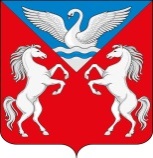 ЛЕБЯЖЕНСКИЙ СЕЛЬСКИЙ СОВЕТ ДЕПУТАТОВКРАСНОТУРАНСКОГО РАЙОНА КРАСНОЯРСКОГО КРАЯРЕШЕНИЕс. Лебяжье25.11. 2019		  						                  № 61-198- рО передаче  части полномочий	Руководствуясь п.п. 14, 30 ч. 1 ст.14 и ч. 4 ст.15  Федерального Закона №131 – ФЗ от 06.10.2003 г. «Об общих принципах организации местного самоуправления в Российской Федерации», Законом Красноярского края от 26 июня 2008 года N 6-1832 «О гарантиях осуществления полномочий депутата, члена выборного органа местного самоуправления, выборного должностного лица местного самоуправления в Красноярском крае», ст. 9 Устава Лебяженского сельского совета в целях централизации функций по назначению и выплате пенсий депутатам, членам выборного органа местного самоуправления, выборным должностным лицам местного самоуправления, на территории Краснотуранского района Лебяженский сельский Совет депутатовРЕШИЛ:1.Передать полномочия органа местного самоуправления Лебяженский  сельский совет органу местного самоуправления Краснотуранский район в части осуществления полномочий по назначению и выплате пенсий депутатам, членам выборного органа местного самоуправления, выборным должностным лицам местного самоуправления.2.Контроль за исполнением решения возложить на председателя Совета депутатов Лебяженского сельсовета3.Решение вступает в силу со дня, следующего за днем его официального опубликования на сайте администрации Лебяженского сельсовета (lebyazhe-adm.gbu.su).Председатель совета депутатов:                                                           И.А.НикитинаГлава Лебяженского сельсовета:                                                           М.А.Назирова